Objednávka právních služeb k referendu o bytové výstavbě – III. potvrzuji tímto Vaši objednávku na zajištění právních služeb týkajících se přípravy místního referenda za Vámi uvedených podmínek.S pozdravemMgr. Petr BoudaPetr BoudaPrávníktel.: +420 731 527 654petr.bouda@fbadvokati.czwww.fbadvokati.czFrank Bold Advokáti, s.r.o.Údolní 33, 602 00 Brno, Czech Republic

Obsah této zprávy je určen výlučně pro příjemce uvedeného v záhlaví. V případě, že nejste předpokládaným příjemcem této zprávy či jeho zástupcem, vezměte prosím na vědomí, že seznamování se s obsahem této zprávy či jeho zveřejňování, rozmnožování či poskytování dalším osobám, ať už jakoukoli formou, je nepřípustné. V takovém případě prosím kontaktujte odesílatele této zprávy.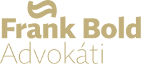 The content of this e-mail is meant exclusively for the person to whom this address is designated. If you are not the person to whom this e-mail is addressed or his/her representative, please take notice, that any form of knowledge, publication, duplication or distribution of the content of this e-mail is inadmissible. We ask you, therefore, in such a case to please get in contact with the sender of this e-mail.Dne 24. srpna 2017 13:57 Dagmar Petrova <petrova@praha-vinor.cz> napsal(a):Pane Boudo, objednávám u Vaší právní kanceláře další právní služby, týkající se přípravy referenda k bytové výstavbě ve Vinoři.  Prosím, zda byste mi potvrdil, zda platí následující podmínky: tj. sazba 1.850 Kč (+ 21% DPH) za hodinu právní práce. V objednávce budou zarhnuty jak písemné podklady, tak telefonické, či emailové konzultace v rozsahu 20 hodin.  Děkuji D. Petrová  - tajemník ÚMČ Praha – Vinoř 